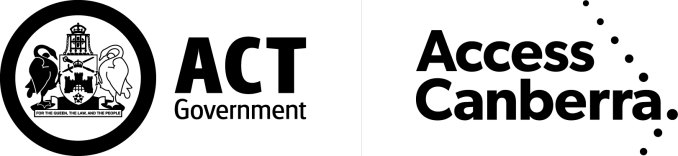 LAND TITLESACCESS CANBERRAChief Minister, Treasury and Economic Development DirectorateAPPLICATION TO NOTE CHANGE OF NAME ON CERTIFICATE OF TITLELand Titles Act 1925IMPORTANT INFORMATIONThis form is to be used to lodge an application to note change of name on certificate of title under the Land Titles Act 1925 (the Act).  You can access the Act at www.legislation.act.gov.au.  You may also obtain further information and forms at www.act.gov.au/accesscbr.PRIVACY INFORMATIONThe Act authorises the Registrar-General to collect the personal information required by this form for the purposes of issuing a registration under the Act.  The Registrar-General prevents any unreasonable intrusion into a person’s privacy in accordance with the Information Privacy Act 2014. The Registrar-General provides identifiable information to law enforcement and other Directorates that have legal authority to request information under prescribed circumstances.These agencies may also use this information to prepare and sell property sales reports to commercial organisations concerned with the development, sale or marketing of land.INSTRUCTIONS FOR COMPLETIONThe certificate of title or production of title consenting to the registration of this document is required for lodgement.All information should be typed or clearly printed.  If completing this form by hand please use a solid black pen only.  This office will not accept lodgement of this form if it is not completed in full.Any alteration to information provided on this form must be struck through with a black pen.  Substitute information must be clear and all parties must sign in the margin.  Do not use correction fluid or tape.Ensure all required documents are attached. REQUIRED DOCUMENTSThe certificate of title or production of title consenting to the registration of this document is required for lodgement.Evidence of how the name was changed original or certified copy eg: Marriage Certificate (Ceremonial Certificate is not acceptable) or Change of Name CertificatePrimary Identification - Original or Certified Copy of Birth Certificate, Citizenship Certificate or PassportSecondary Identification – Original or Certified Copy of Drivers Licence, Medicare Card, Pension Card or Tax File Number Declaration issued by the Australian Taxation OfficeAt least one form of identification accompanying the application form (either primary or secondary) is required to be photographic and in the registered proprietor’s new name. The combination of identifications that are acceptable are:Two PrimaryOne Primary and One Secondary Two forms of secondary identification will NOT be acceptedForeign identification will not be accepted unless it has been translated to English. Refer Chapter 2 of the Land Titles Practice Manual for further information.LAND TITLESACCESS CANBERRAChief Minister, Treasury and Economic Development DirectorateAPPLICATION TO NOTE CHANGE OF NAME ON CERTIFICATE OF TITLELand Titles Act 1925LODGING PARTY DETAILSLODGING PARTY DETAILSLODGING PARTY DETAILSNameEmail AddressContact Telephone NumberTITLE AND LAND DETAILSTITLE AND LAND DETAILSTITLE AND LAND DETAILSTITLE AND LAND DETAILSTITLE AND LAND DETAILSVolume & FolioDistrict/DivisionSectionBlockUnitCURRENT FULL NAME AS IT APPEARS ON CERTIFICATE OF TITLE (Surname Last)NEW FULL NAME AS IT IS TO APPEAR ON CERTIFICATE OF TITLE (Surname Last)REASON FOR CHANGE OF NAME (eg Marriage)EVIDENCE (Registration details of Marriage Certificate, Change of Name Certificate etc including State/Country of Issue)PROPRIETOR/S EXECUTIONPROPRIETOR/S EXECUTIONPrint full name of Registered ProprietorSignature of Registered ProprietorDated -      Print full name and address of witness Signature of witnessDated -      STATUTORY DECLARATIONSTATUTORY DECLARATIONI,                                                                       (name) of                                                                                                         (address) ,                     (occupation) declare that I am one and the same person as                                                                                                       , the registered proprietor/one of the registered proprietors in Certificate of Title Volume                      Folio                     .  I have changed my name by (marriage, registration of change of name, divorce etc.)                                                                        .And I make this solemn declaration by virtue of the Statutory Declarations Act 1959, and subject to the penalties provided by that Act for the making of false declarations, conscientiously believing the statements contain in this declaration to be true in every particular.I,                                                                       (name) of                                                                                                         (address) ,                     (occupation) declare that I am one and the same person as                                                                                                       , the registered proprietor/one of the registered proprietors in Certificate of Title Volume                      Folio                     .  I have changed my name by (marriage, registration of change of name, divorce etc.)                                                                        .And I make this solemn declaration by virtue of the Statutory Declarations Act 1959, and subject to the penalties provided by that Act for the making of false declarations, conscientiously believing the statements contain in this declaration to be true in every particular.STATUTORY DECLARATION EXECUTIONSTATUTORY DECLARATION EXECUTIONDeclared at                                                                             onthe                        day of                                                        20Signature of person making the declarationFull name, qualification* and address of person before whom the declaration is made (in printed letters) (*Must be authorised under the Statutory Declarations Act 1959)Signature of person before whom the declaration is madePRIMARY EVIDENCEPRIMARY EVIDENCEPRIMARY EVIDENCEPRIMARY EVIDENCEBirth CertificatePassportCitizenshipSECONDARY EVIDENCESECONDARY EVIDENCESECONDARY EVIDENCESECONDARY EVIDENCEDrivers LicenceMedicare Pension CardTax FileCHANGE OF NAME EVIDENCECHANGE OF NAME EVIDENCECHANGE OF NAME EVIDENCECHANGE OF NAME EVIDENCEMarriage CertificateChange of Name CertificateOFFICE USE ONLYOFFICE USE ONLYOFFICE USE ONLYOFFICE USE ONLYLodged byCertificate of title lodgedData entered byCertificates attached to titleRegistered byRegistration dateProduction number